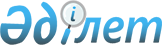 2023-2025 жылдарға арналған аудандық бюджет туралыЖамбыл облысы Т.Рысқұлов аудандық мәслихатының 2022 жылғы 26 желтоқсандағы № 31-4 шешімі
      Т.Рысқұлов аудандық мәслихаты ШЕШТІ:
      1. 2023-2025 жылдарға арналған аудандық бюджет 1, 2, 3- қосымшаларға сәйкес, оның ішінде 2023 жылға мынадай көлемдерде бекітілсін:
      1) кірістер - 7439995 мың теңге;
      салықтық түсімдер - 3693312 мың теңге;
      салықтық емес түсімдер -22910 мың теңге;
      негізгі капиталды сатудан түсетін түсімдер - 15801 мың теңге;
      трансферттер түсімі - 3707972 мың теңге;
      2) шығындар -7451121 мың теңге;
      3) таза бюджеттік кредиттеу -1302 мың теңге;
      бюджеттік кредиттер -72450 мың теңге;
      бюджеттік кредиттерді өтеу -71148 мың теңге;
      4) қаржы активтерімен операциялар бойынша сальдо - 0 мың теңге;
      қаржы активтерін сатып алу - 0 мың теңге;
      мемлекеттің қаржы активтерін сатудан түсетін түсімдер - 0 мың теңге;
      5) бюджет тапшылығы (профициті) - -12428 мың теңге;
      6) бюджет тапшылығын қаржыландыру (профицитін пайдалану) -12428 мың теңге;
      қарыздар түсімі - 72450 мың теңге;
      қарыздарды өтеу - 71148 мың теңге;
      бюджет қаражатының пайдаланылатын қалдықтары - 11126 мың теңге.
      Ескерту. 1-тармақ жаңа редакцияда – Жамбыл облысы Т.Рысқұлов аудандық мәслихатының 07.12.2023 №13-4 (01.01.2023 бастап қолданысқа енгізіледі) шешімімен.


      2. 2023 жылы облыстық бюджеттен аудандық бюджетке берілетін субвенция мөлшері 2013833 мың теңге сомасында белгіленсін.
      3. Аудандық жергілікті атқарушы органның резерві 80000 мың теңге көлемінде бекітілсін.
      4. 2023 жылға арналған аудандық бюджетте ауылдық округтердің бюжеттеріне аудандық бюджет қаржысы есебінен қарастырылған даму және ағымдағы трансферттердің бөлінуі Т.Рысқұлов ауданы әкімдігінің қаулысы негізінде айқындалады.
      5. Осы шешім 2023 жылдың 1 қаңтарынан бастап қолданысқа енгізіледі. 2023 жылға арналған аудандық бюджет
      Ескерту. 1-қосымша жаңа редакцияда – Жамбыл облысы Т.Рысқұлов аудандық мәслихатының 07.12.2023 №13-4 (01.01.2023 бастап қолданысқа енгізіледі) шешімімен.    2024 жылға арналған аудандық бюджет
      Ескерту. 2-қосымша жаңа редакцияда – Жамбыл облысы Т.Рысқұлов аудандық мәслихатының 04.05.2023 № 2-14 (01.01.2023 бастап қолданысқа енгізіледі) шешімімен. 2025 жылға арналған аудандық бюджет
      Ескерту. 3-қосымша жаңа редакцияда – Жамбыл облысы Т.Рысқұлов аудандық мәслихатының 04.05.2023 № 2-14 (01.01.2023 бастап қолданысқа енгізіледі) шешімімен.
					© 2012. Қазақстан Республикасы Әділет министрлігінің «Қазақстан Республикасының Заңнама және құқықтық ақпарат институты» ШЖҚ РМК
				
      Мәслихат хатшысы 

Е. Абуталипов
2022 жылғы 26 желтоқсандағы 
№31-4 Т.Рысқұлов аудандық 
мәслихаттың шешіміне
 1- қосымша
Санаты
Санаты
Санаты
Кірістер атауы 
Кірістер атауы 
сомасы, мың теңге
Сыныбы
Сыныбы
Сыныбы
Сыныбы
Сыныбы
Сыныбы
сомасы, мың теңге
Ішкі сыныбы
Ішкі сыныбы
Ішкі сыныбы
Ішкі сыныбы
сомасы, мың теңге
1
2
2
3
3
4
4
 5
I. КІРІСТЕР
I. КІРІСТЕР
7439995
1
Салықтық түсімдер
Салықтық түсімдер
3693312
01
01
Табыс салығы
Табыс салығы
823637
1
1
Корпоративтік табыс салығы
Корпоративтік табыс салығы
41247
2
2
Жеке табыс салығы
Жеке табыс салығы
782390
03
03
Әлеуметтік салық
Әлеуметтік салық
640507
1
1
Әлеуметтік салық
Әлеуметтік салық
640507
04
04
Меншікке салынатын салықтар
Меншікке салынатын салықтар
2161366
1
1
Мүлікке салынатын салықтар
Мүлікке салынатын салықтар
2161366
3
3
Жер салығы
Жер салығы
1552
4
4
Көлік құралдарына салынатын салық
Көлік құралдарына салынатын салық
4531
05
05
Тауарларға, жұмыстарға және қызметтерге салынатын ішкі салықтар
Тауарларға, жұмыстарға және қызметтерге салынатын ішкі салықтар
21802
2
2
Акциздер
Акциздер
6144
3
3
Табиғи және басқа да ресурстарды пайдаланғаны үшiн түсетiн түсiмдер
Табиғи және басқа да ресурстарды пайдаланғаны үшiн түсетiн түсiмдер
9738
4
4
Кәсіпкерлік және кәсіби қызметті жүргізгені үшін алынатын алымдар
Кәсіпкерлік және кәсіби қызметті жүргізгені үшін алынатын алымдар
5920
07
07
Өзге де салықтық түсімдер
Өзге де салықтық түсімдер
0
1
1
Өзге де салықтық түсімдер
Өзге де салықтық түсімдер
0
08
08
Заңдық мәнді іс-әрекеттерді жасағаны және (немесе) оған уәкілеттігі бар мемлекеттік органдар немесе лауазымды адамдар құжаттар бергені үшін алынатын міндетті төлемдер
Заңдық мәнді іс-әрекеттерді жасағаны және (немесе) оған уәкілеттігі бар мемлекеттік органдар немесе лауазымды адамдар құжаттар бергені үшін алынатын міндетті төлемдер
46000
1
1
Мемлекеттік баж
Мемлекеттік баж
46000
2
Салықтық емес түсімдер
Салықтық емес түсімдер
22910
01
01
Мемлекеттік меншіктен түсетін кірістер
Мемлекеттік меншіктен түсетін кірістер
3933
1
1
Мемлекеттік кәсіпорындардың таза кірісі бөлігінің түсімдері
Мемлекеттік кәсіпорындардың таза кірісі бөлігінің түсімдері
24
5
5
Мемлекет меншігіндегі мүлікті жалға беруден түсетін кірістер
Мемлекет меншігіндегі мүлікті жалға беруден түсетін кірістер
3945
7
7
Мемлекеттік бюджеттен берілген кредиттер бойынша сыйақылар
Мемлекеттік бюджеттен берілген кредиттер бойынша сыйақылар
89
9
9
Мемлекет меншігінен түсетін басқа да кірістер
Мемлекет меншігінен түсетін басқа да кірістер
17
03
03
Мемлекеттік бюджеттен қаржыландырылатын мемлекеттік мекемелер ұйымдастыратын мемлекеттік сатып алуды өткізуден түсетін ақшаның түсімі
Мемлекеттік бюджеттен қаржыландырылатын мемлекеттік мекемелер ұйымдастыратын мемлекеттік сатып алуды өткізуден түсетін ақшаның түсімі
280
1
1
Мемлекеттік бюджеттен қаржыландырылатын мемлекеттік мекемелер ұйымдастыратын мемлекеттік сатып алуды өткізуден түсетін ақша түсімдері
Мемлекеттік бюджеттен қаржыландырылатын мемлекеттік мекемелер ұйымдастыратын мемлекеттік сатып алуды өткізуден түсетін ақша түсімдері
280
04
04
Мемлекеттік бюджеттен қаржыландырылатын, сондай-ақ Қазақстан Республикасы Ұлттық Банкінің бюджетінен (шығыстар сметасынан) ұсталатын және қаржыландырылатын мемлекеттік мекемелер салатын айыппұлдар, өсімпұлдар, санкциялар, өндіріп алулар
Мемлекеттік бюджеттен қаржыландырылатын, сондай-ақ Қазақстан Республикасы Ұлттық Банкінің бюджетінен (шығыстар сметасынан) ұсталатын және қаржыландырылатын мемлекеттік мекемелер салатын айыппұлдар, өсімпұлдар, санкциялар, өндіріп алулар
1738
1
1
Мұнай секторы ұйымдарынан түсетін түсімдерді қоспағанда, мемлекеттік бюджеттен қаржыландырылатын, сондай-ақ Қазақстан Республикасы Ұлттық Банкінің бюджетінен (шығыстар сметасынан) ұсталатын және қаржыландырылатын мемлекеттік мекемелер салатын айыппұлдар, өсімпұлдар, санкциялар, өндіріп алулар
Мұнай секторы ұйымдарынан түсетін түсімдерді қоспағанда, мемлекеттік бюджеттен қаржыландырылатын, сондай-ақ Қазақстан Республикасы Ұлттық Банкінің бюджетінен (шығыстар сметасынан) ұсталатын және қаржыландырылатын мемлекеттік мекемелер салатын айыппұлдар, өсімпұлдар, санкциялар, өндіріп алулар
1738
06
06
Өзге де салықтық емес түсімдер
Өзге де салықтық емес түсімдер
16817
1
1
Өзге де салықтық емес түсімдер
Өзге де салықтық емес түсімдер
16817
3
Негізгі капиталды сатудан түсетін түсімдер
Негізгі капиталды сатудан түсетін түсімдер
15801
01
01
Мемлекеттік мекемелерге бекітілген мемлекеттік мүлікті сату
Мемлекеттік мекемелерге бекітілген мемлекеттік мүлікті сату
7267
1
1
Мемлекеттік мекемелерге бекітілген мемлекеттік мүлікті сату
Мемлекеттік мекемелерге бекітілген мемлекеттік мүлікті сату
7267
03
03
Жерді және материалдық емес активтерді сату
Жерді және материалдық емес активтерді сату
8534
1
1
Жерді сату
Жерді сату
6852
2
2
Материалдық емес активтерді сату
Материалдық емес активтерді сату
1135
4
Трансферттердің түсімдері
Трансферттердің түсімдері
3707972
02
02
Мемлекеттік басқарудың жоғары тұрған органдарынан түсетін трансферттер
Мемлекеттік басқарудың жоғары тұрған органдарынан түсетін трансферттер
3707972
2
2
Облыстық бюджеттен түсетін трансферттер
Облыстық бюджеттен түсетін трансферттер
3707972
Шығыстар атауы
Функционалдық топ
Бюджеттік бағдарламалардың әкімшісі 
Бағдарлама
Функционалдық топ
Бюджеттік бағдарламалардың әкімшісі 
Бағдарлама
Функционалдық топ
Бюджеттік бағдарламалардың әкімшісі 
Бағдарлама
Функционалдық топ
Бюджеттік бағдарламалардың әкімшісі 
Бағдарлама
Функционалдық топ
Бюджеттік бағдарламалардың әкімшісі 
Бағдарлама
Функционалдық топ
Бюджеттік бағдарламалардың әкімшісі 
Бағдарлама
Функционалдық топ
Бюджеттік бағдарламалардың әкімшісі 
Бағдарлама
сомасы, мың теңге
1
1
2
2
3
3
4
 5
II.ШЫҒЫНДАР
7451121
01
01
Жалпы сипаттағы мемлекеттік қызметтер 
2072808
112
112
Аудан (облыстық маңызы бар қала) мәслихатының аппараты
50994
001
001
Аудан (облыстық маңызы бар қала) мәслихатының қызметін қамтамасыз ету жөніндегі қызметтер
50544
003
003
Мемлекеттік органның күрделі шығыстары
450
122
122
Аудан (облыстық маңызы бар қала) әкімінің аппараты
232750
001
001
Аудан (облыстық маңызы бар қала) әкімінің қызметін қамтамасыз ету жөніндегі қызметтер
228518
003
003
Мемлекеттік органның күрделі шығыстары
4232
452
452
Ауданның (облыстық маңызы бар қаланың) қаржы бөлімі
1511358
001
001
Ауданның (облыстық маңызы бар қаланың) бюджетін орындау және коммуналдық меншігін басқару
46537
003
003
Салық салу мақсатында мүлікті бағалауды жүргізу
1873
010
010
Жекешелендіру, коммуналдық меншікті басқару, жекешелендіруден кейінгі қызмет және осыған байланысты дауларды реттеу
0
018
018
Мемлекеттік органның күрделі шығыстары
1322
113
113
Төменгі тұрған бюджеттерге берілетін нысаналы ағымдағы трансферттер есебінен
1461626
453
453
Ауданның (облыстық маңызы бар қаланың) экономика және бюджеттік жоспарлау бөлімі
39067
001
001
Экономикалық саясатты, мемлекеттік жоспарлау жүйесін қалыптастыру және дамыту саласындағы мемлекеттік саясатты іске асыру жөніндегі қызметтер
38368
004
004
Мемлекеттік органның күрделі шығыстары
699
458
458
Ауданның (облыстық маңызы бар қаланың) тұрғын үй-коммуналдық шаруашылығы, жолаушылар көлігі және автомобиль жолдары бөлімі
213162
001
001
Жергілікті деңгейде тұрғын үй-коммуналдық шаруашылығы, жолаушылар көлігі және автомобиль жолдары саласындағы мемлекеттік саясатты іске асыру жөніндегі қызметтер
74420
013
013
Мемлекеттік органның күрделі шығыстары
38107
067
067
Ведомстволық бағыныстағы мемлекеттік мекемелер мен ұйымдардың күрделі шығыстары
100635
494
494
Ауданның (облыстық маңызы бар қаланың) кәсіпкерлік және өнеркәсіп бөлімі
25477
001
001
Жергілікті деңгейде кәсіпкерлікті және өнеркәсіпті дамыту саласындағы мемлекеттік саясатты іске асыру жөніндегі қызметтер
25477
02
02
Қорғаныс
29534
122
122
Аудан (облыстық маңызы бар қала) әкімінің аппараты
3589
005
005
Жалпыға бірдей әскери міндетті атқару шеңберіндегі іс-шаралар
3589
122
122
Аудан (облыстық маңызы бар қала) әкімінің аппараты
25945
006
006
Аудан (облыстық маңызы бар қала) ауқымындағы төтенше жағдайлардың алдын алу және оларды жою
4592
007
007
Аудандық (қалалық) ауқымдағы дала өрттерінің, сондай-ақ мемлекеттік өртке қарсы қызмет органдары құрылмаған елді мекендерде өрттердің алдын алу және оларды сөндіру жөніндегі іс-шаралар
21353
03
03
Қоғамдық тәртіп, қауіпсіздік, құқықтық, сот, қылмыстық-атқару қызметі
11910
458
458
Ауданның (облыстық маңызы бар қаланың) тұрғын үй-коммуналдық шаруашылығы, жолаушылар көлігі және автомобиль жолдары бөлімі
11910
021
021
Елді мекендерде жол қозғалысы қауіпсіздігін қамтамасыз ету
11910
06
06
Әлеуметтік көмек және әлеуметтік қамсыздандыру
1305634
451
451
Ауданның (облыстық маңызы бар қаланың) жұмыспен қамту және әлеуметтік бағдарламалар бөлімі
283721
005
005
Мемлекеттік атаулы әлеуметтік көмек
283721
451
451
Ауданның (облыстық маңызы бар қаланың) жұмыспен қамту және әлеуметтік бағдарламалар бөлімі
724265
002
002
Жұмыспен қамту бағдарламасы
388595
004
004
Ауылдық жерлерде тұратын денсаулық сақтау, білім беру, әлеуметтік қамтамасыз ету, мәдениет, спорт және ветеринар мамандарына отын сатып алуға Қазақстан Республикасының заңнамасына сәйкес әлеуметтік көмек көрсету
61721
006
006
Тұрғын үйге көмек көрсету
729
007
007
Жергілікті өкілетті органдардың шешімі бойынша мұқтаж азаматтардың жекелеген топтарына әлеуметтік көмек 
59302
010
010
Үйден тәрбиеленіп оқытылатын мүгедектігі бар балаларды материалдық қамтамасыз ету
4099
014
014
Мұқтаж азаматтарға үйде әлеуметтiк көмек көрсету
90765
017
017
Оңалтудың жеке бағдарламасына сәйкес мұқтаж мүгедектігі бар адамдарды протездік-ортопедиялық көмек, сурдотехникалық құралдар, тифлотехникалық құралдар, санаторий-курорттық емделу, мiндеттi гигиеналық құралдармен қамтамасыз ету, арнаулы жүрiп-тұру құралдары, жеке көмекшінің және есту бойынша мүгедектігі бар адамдарға қолмен көрсететiн тіл маманының қызметтері мен қамтамасыз ету
54360
023
023
Жұмыспен қамту орталықтарының қызметін қамтамасыз ету
64694
451
451
Ауданның (облыстық маңызы бар қаланың) жұмыспен қамту және әлеуметтік бағдарламалар бөлімі
297648
001
001
Жергілікті деңгейде халық үшін әлеуметтік бағдарламаларды жұмыспен қамтуды қамтамасыз етуді іске асыру саласындағы мемлекеттік саясатты іске асыру жөніндегі қызметтер
69750
011
011
Жәрдемақыларды және басқа да әлеуметтік төлемдерді есептеу, төлеу мен жеткізу бойынша қызметтерге ақы төлеу
933
021
021
Мемлекеттік органның күрделі шығыстары
1350
050
050
Қазақстан Республикасында мүгедектігі бар адамдардың құқықтарын қамтамасыз етуге және өмір сүру сапасын жақсарту
146675
054
054
Үкіметтік емес ұйымдарда мемлекеттік әлеуметтік тапсырысты орналастыру
69313
067
067
Ведомстволық бағыныстағы мемлекеттік мекемелер мен ұйымдардың күрделі шығыстары
1868
113
113
Төменгі тұрған бюджеттерге берілетін нысаналы ағымдағы трансферттер
7939
07
07
Тұрғын үй-коммуналдық шаруашылық
211464
458
458
Ауданның (облыстық маңызы бар қаланың) тұрғын үй-коммуналдық шаруашылығы, жолаушылар көлігі және автомобиль жолдары бөлімі
101408
012
012
Сумен жабдықтау және су бұру жүйесінің жұмыс істеуі
45869
029
029
Сумен жабдықтау және су бұру жүйелерін дамыту
55540
466
466
Ауданның (облыстық маңызы бар қаланың) сәулет, қала құрылысы және құрылыс бөлімі
72413
004
004
Инженерлік-коммуникациялық инфрақұрылымды жобалау, дамыту және (немесе) жайластыру
72413
458
458
Ауданның (облыстық маңызы бар қаланың) тұрғын үй-коммуналдық шаруашылығы, жолаушылар көлігі және автомобиль жолдары бөлімі
37642
015
015
Елдi мекендердегі көшелердi жарықтандыру
900
016
016
Елдi мекендердiң санитариясын қамтамасыз ету
269
018
018
Елді мекендерді абаттандыру және көгалдандыру
36473
08
08
Мәдениет, спорт, туризм және ақпараттық кеңістік
1048692
455
455
Ауданның (облыстық маңызы бар қаланың) мәдениет және тілдерді дамыту бөлімі
435892
003
003
Мәдени-демалыс жұмысын қолдау
435892
466
466
Ауданның (облыстық маңызы бар қаланың) сәулет, қала құрылысы және құрылыс бөлімі
20000
011
011
Мәдениет объектілерін дамыту
20000
465
465
Ауданның (облыстық маңызы бар қаланың) дене шынықтыру және спорт бөлімі 
169440
001
001
Жергілікті деңгейде дене шынықтыру және спорт саласындағы мемлекеттік саясатты іске асыру жөніндегі қызметтер
19353
004
004
Мемлекеттік органның күрделі шығыстары
2505
006
006
Ауданның (облыстық маңызы бар қаланың) деңгейдегі спорттық жарыстар
124607
007
007
Әртүрлi спорт түрлерi бойынша аудан (облыстық маңызы бар қала) құрама командаларының мүшелерiн дайындау және олардың облыстық спорт жарыстарына қатысуы
18792
032
032
Ведомстволық бағыныстағы мемлекеттік мекемелер мен ұйымдардың күрделі шығыстары
4183
466
466
Ауданның (облыстық маңызы бар қаланың) сәулет, қала құрылысы және құрылыс бөлімі
8749
008
008
Спорт объектілерін дамыту
8749
455
455
Ауданның (облыстық маңызы бар қаланың) мәдениет және тілдерді дамыту бөлімі
174582
006
006
Аудандық (қалалық) кітапханалардың жұмыс істеуі
173521
007
007
Мемлекеттiк тiлдi және Қазақстан халқының басқа да тiлдерін дамыту
1061
456
456
Ауданның (облыстық маңызы бар қаланың) ішкі саясат бөлімі
38123
002
002
Мемлекеттік ақпараттық саясат жүргізу жөніндегі қызметтер
38123
455
455
Ауданның (облыстық маңызы бар қаланың) мәдениет және тілдерді дамыту бөлімі
100181
001
001
Жергілікті деңгейде тілдерді және мәдениетті дамыту саласындағы мемлекеттік саясатты іске асыру жөніндегі қызметтер
20638
032
032
Ведомстволық бағыныстағы мемлекеттік мекемелер мен ұйымдардың күрделі шығыстары
79543
456
456
Ауданның (облыстық маңызы бар қаланың) ішкі саясат бөлімі
101725
001
001
Жергілікті деңгейде ақпарат, мемлекеттілікті нығайту және азаматтардың әлеуметтік сенімділігін қалыптастыру саласында мемлекеттік саясатты іске асыру жөніндегі қызметтер
35273
003
003
Жастар саясаты саласында іс-шараларды іске асыру
62435
006
006
Мемлекеттік органның күрделі шығыстары
4017
09
09
Отын-энергетика кешені және жер қойнауын пайдалану
173277
458
458
Ауданның тұрғын үй-комуналдық шаруашылығы,жолаушылар көлігі және автомобиль жлдары бөлімі
173277
036
036
Газ тасымалдау жүйесін дамыту
173277
10
10
Ауыл, су, орман, балық шаруашылығы, ерекше қорғалатын табиғи аумақтар, қоршаған ортаны және жануарлар дүниесін қорғау, жер қатынастары
138621
462
462
Ауданның (облыстық маңызы бар қаланың) ауыл шаруашылығы бөлімі
68847
001
001
Жергілікте деңгейде ауыл шаруашылығы саласындағы мемлекеттік саясатты іске асыру жөніндегі қызметтер
42271
006
006
Мемлекеттік органның күрделі шығыстары
26576
466
466
Ауданның (облыстық маңызы бар қаланың) сәулет, қала құрылысы және құрылыс бөлімі
16328
010
010
Ауыл шаруашылығы объектілерін дамыту
16328
463
463
Ауданның (облыстық маңызы бар қаланың) аумағында жер қатынастары бөлімі
25901
001
001
Ауданның (облыстық маңызы бар қаланың) аумағында жер қатынастарын реттеу саласындағы мемлекеттік саясатты іске асыру жөніндегі қызметтер
25782
004
004
Ауданның облыстық маңызы бар, аудандық маңызы бар қалалардың, кеңттердің, ауылдардың ауылдық округтердің шекарасын белгілеу кезеңінде жүргізілетін жерге орналастыру
0
006
006
Ауданның облыстық маңызы бар, аудандық маңызы бар қалалардың, кеңттердің, ауылдардың ауылдық округтердің шекарасын белгілеу кезеңінде жүргізілетін жерге орналастыру
119
453
453
Экономика және бюджеттік жоспарлау бөлімі
27545
099
099
Мамандардың әлеуметтік көмек көрсетуі жөніндегі шараларды іске асыру
27545
11
11
Өнеркәсіп, сәулет, қала құрылысы және құрылыс қызметі
91911
466
466
Ауданның (облыстық маңызы бар қаланың) сәулет, қала құрылысы және құрылыс бөлімі
91911
001
001
Құрылыс, облыс қалаларының, аудандарының және елді мекендерінің сәулеттік бейнесін жақсарту саласындағы мемлекеттік саясатты іске асыру және ауданның (облыстық маңызы бар қаланың) аумағын оңтайлы және тиімді қала құрылыстық игеруді қамтамасыз ету жөніндегі қызметтер
56994
013
013
Аудан аумағында қала құрылысын дамытудың кешенді схемаларын, аудандық (облыстық) маңызы бар қалалардың, кенттердің және өзге де ауылдық елді мекендердің бас жоспарларын әзірлеу
34667
015
015
Мемлекеттік органдардың күрделі шығыстары
250
12
12
Көлік және коммуникация
544184
458
458
Ауданның (облыстық маңызы бар қаланың) тұрғын үй-коммуналдық шаруашылығы, жолаушылар көлігі және автомобиль жолдары бөлімі
544184
023
023
Автомобиль жолдарының жұмыс істеуін қамтамасыз ету
84713
045
045
Аудандық маңызы бар автомобиль жолдарын және елді-мекендердің көшелерін күрделі және орташа жөндеу
435820
037
037
Әлеуметтік маңызы бар қалалық (ауылдық), қала маңындағы және ауданішілік қатынастар бойынша жолаушылар тасымалдарын субсидиялау
23651
13
13
 Басқалар 
1029956
458
458
Ауданның (облыстық маңызы бар қаланың) тұрғын үй-коммуналдық шаруашылығы, жолаушылар көлігі және автомобиль жолдары бөлімі
0
055
055
"Бизнестің жол картасы-2025" бизнесті қолдау мен дамытудың бірыңғай бағдарламасы шеңберінде индустриялық инфрақұрылымды дамыту
0
452
452
Ауданның (облыстық маңызы бар қаланың) қаржы бөлімі
2469
012
012
Ауданның (облыстық маңызы бар қаланың) жергілікті атқарушы органының резерві
2469
455
455
Ауданның (облыстық маңызы бар қаланың) мәдениет және тілдерді дамыту бөлімі
35141
052
052
"Ауыл-Ел бесігі" жобасы шеңберінде ауылдық елді мекендердегі әлеуметтік және инженерлік инфрақұрылым бойынша іс-шараларды іске асыру
35141
458
458
Ауданның (облыстық маңызы бар қаланың) тұрғын үй-коммуналдық шаруашылығы, жолаушылар көлігі және автомобиль жолдары бөлімі
504310
062
062
"Ауыл-Ел бесігі" жобасы шеңберінде ауылдық елді мекендердегі әлеуметтік және инженерлік инфрақұрылым бойынша іс-шараларды іске асыру
504310
466
466
Ауданның (облыстық маңызы бар қаланың) сәулет, қала құрылысы және құрылыс бөлімі
488036
079
079
"Ауыл-Ел бесігі" жобасы шеңберінде ауылдық елді мекендердегі әлеуметтік және инженерлік инфрақұрылымдарды дамыту
488036
14
14
Борышқа қызмет көрсету
89
452
452
Ауданның (облыстық маңызы бар қаланың) қаржы бөлімі
89
013
013
Жергілікті атқарушы органдардың облыстық бюджеттен қарыздар бойынша сыйақылар мен өзге де төлемдерді төлеу бойынша борышына қызмет көрсету
89
15
15
Трансферттер
793041
452
452
Ауданның (облыстық маңызы бар қаланың) қаржы бөлімі
793041
006
006
Пайдаланылмаған (толық пайдаланылмаған) нысаналы трансферттерді қайтару
7901
024
024
Заңнаманы өзгертуге байланысты жоғары тұрған бюджеттің шығындарын өтеуге төменгі тұрған бюджеттен ағымдағы нысаналы трансферттер
717771
038
038
Субвенциялар
41525
054
054
Қазақстан Республикасының Ұлттық қорынан берілетін нысаналы трансферт есебінен республикалық бюджеттен бөлінген пайдаланылмаған (түгел пайдаланылмаған) нысаналы трансферттердің сомасын қайтару
25844
IІІ.Таза бюджетті кредиттеу
1302
5
5
Бюджеттік кредиттер
72450
10
10
Ауыл, су, орман, балық шаруашылығы, ерекше қорғалатын табиғи аумақтар, қоршаған ортаны және жануарлар дүниесін қорғау, жер қатынастары
72450
453
453
Ауданның (облыстық маңызы бар қаланың) экономика және бюджеттік жоспарлау бөлімі
72450
006
006
Мамандарды әлеуметтік қолдау шараларын іске асыруға берілетін бюджеттік кредиттер
72450
Санаты
Санаты
Санаты
Санаты
Атауы
сомасы, мың теңге
Сыныбы 
Сыныбы 
Сыныбы 
Сыныбы 
сомасы, мың теңге
Ішкі сыныбы
Ішкі сыныбы
Ішкі сыныбы
сомасы, мың теңге
1
1
2
2
3
3
4
5
5
5
Бюджеттік кредиттерді өтеу
71148
01
01
Бюджеттік кредиттерді өтеу
71148
1
1
Мемлекеттік бюджеттен берілген бюджеттік кредиттерді өтеу
71148
Фукционалдық топ Атауы
Фукционалдық топ Атауы
Фукционалдық топ Атауы
Фукционалдық топ Атауы
Фукционалдық топ Атауы
Фукционалдық топ Атауы
Фукционалдық топ Атауы
сомасы, мың теңге
Бюджеттік бағдарламалардың әкімшісі
Бюджеттік бағдарламалардың әкімшісі
Бюджеттік бағдарламалардың әкімшісі
Бюджеттік бағдарламалардың әкімшісі
Бюджеттік бағдарламалардың әкімшісі
сомасы, мың теңге
Бағдарлама
Бағдарлама
Бағдарлама
сомасы, мың теңге
1
1
2
2
3
3
4
5
ІV.Қаржы активтерімен операциялар бойынша сальдо
0
Қаржы активтерін сатып алу
0
Санаты
Санаты
Санаты
Санаты
Атауы
сомасы, мың теңге
Сыныбы 
Сыныбы 
Сыныбы 
Сыныбы 
сомасы, мың теңге
Ішкі сыныбы
Ішкі сыныбы
Ішкі сыныбы
сомасы, мың теңге
1
1
2
2
3
3
4
5
6
6
Мемлекеттік қаржы активтерін сатудан түсетін түсімдер
0
01
01
Мемлекеттік қаржы активтерін сатудан түсетін түсімдер
0
1
1
Қаржы активтерін ел ішінде сатудан түсетін түсімдер
0
Фукционалдық топ Атауы
Фукционалдық топ Атауы
Фукционалдық топ Атауы
Фукционалдық топ Атауы
Фукционалдық топ Атауы
Фукционалдық топ Атауы
Фукционалдық топ Атауы
сомасы, мың теңге
Бюджеттік бағдарламалардың әкімшісі
Бюджеттік бағдарламалардың әкімшісі
Бюджеттік бағдарламалардың әкімшісі
Бюджеттік бағдарламалардың әкімшісі
Бюджеттік бағдарламалардың әкімшісі
сомасы, мың теңге
Бағдарлама
Бағдарлама
Бағдарлама
сомасы, мың теңге
1
1
2
2
3
3
4
5
V.Бюджет тапшылығы (профициті)
-12428
VI.Бюджет тапшылығын қаржыландыру (профицитін пайдалану)
12428
Санаты
Санаты
Санаты
Санаты
Атауы
сомасы, мың теңге
Сыныбы 
Сыныбы 
Сыныбы 
Сыныбы 
Ішкі сыныбы
Ішкі сыныбы
Ішкі сыныбы
1
1
2
2
3
3
4
5
7
7
Қарыздар түсімі
72450
01
01
Мемлекеттік ішкі қарыздар
72450
2
2
Қарыз алу келісім-шарттары
72450
Фукционалдық топ Атауы
Фукционалдық топ Атауы
Фукционалдық топ Атауы
Фукционалдық топ Атауы
Фукционалдық топ Атауы
Фукционалдық топ Атауы
Фукционалдық топ Атауы
сомасы, мың теңге
Бюджеттік бағдарламалардың әкімшісі
Бюджеттік бағдарламалардың әкімшісі
Бюджеттік бағдарламалардың әкімшісі
Бюджеттік бағдарламалардың әкімшісі
Бюджеттік бағдарламалардың әкімшісі
сомасы, мың теңге
Бағдарлама
Бағдарлама
Бағдарлама
сомасы, мың теңге
1
1
2
2
3
3
4
5
Қарыздарды өтеу
71148
16
16
Қарыздарды өтеу
71148
452
452
Ауданның (облыстық маңызы бар қаланың) қаржы бөлімі
71148
008
008
Жергілікті атқарушы органның жоғары тұрған бюджет алдындағы борышын өтеу
71148
8
8
Бюджет қаражатының пайдаланылатын қалдықтары
11126
01
01
Бюджет қаражаты қалдықтары
11126
1
1
Бюджет қаражатының бос қалдықтары
111262022 жылғы 26 желтоқсандағы № 31-4 Т.Рысқұлов аудандық мәслихаттың шешіміне 2- қосымша
Санаты
Санаты
Кірістер атауы 
сомасы, мың теңге
Сыныбы
Сыныбы
Сыныбы
сомасы, мың теңге
Ішкі сыныбы
Ішкі сыныбы
сомасы, мың теңге
1
2
3
4
 5
I. КІРІСТЕР
7611282
1
Салықтық түсімдер
3948540
01
Табыс салығы
834172
1
Корпоративтік табыс салығы
52500
2
Жеке табыс салығы
781672
03
Әлеуметтік салық
716156
1
Әлеуметтік салық
716156
04
Меншікке салынатын салықтар
2363772
1
Мүлікке салынатын салықтар
2336250
4
Көлік құралдарына салынатын салық
27522
05
Тауарларға, жұмыстарға және қызметтерге салынатын ішкі салықтар
20203
2
Акциздер
5891
3
Табиғи және басқа да ресурстарды пайдаланғаны үшiн түсетiн түсiмдер
6962
4
Кәсіпкерлік және кәсіби қызметті жүргізгені үшін алынатын алымдар
7350
07
Өзге де салықтық түсімдер
587
1
Өзге де салықтық түсімдер
587
08
Заңдық мәнді іс-әрекеттерді жасағаны және (немесе) оған уәкілеттігі бар мемлекеттік органдар немесе лауазымды адамдар құжаттар бергені үшін алынатын міндетті төлемдер
13650
1
Мемлекеттік баж
13650
2
Салықтық емес түсімдер
12216
01
Мемлекеттік меншіктен түсетін кірістер
4178
1
Мемлекеттік кәсіпорындардың таза кірісі бөлігінің түсімдері
76
5
Мемлекет меншігіндегі мүлікті жалға беруден түсетін кірістер
3994
7
Мемлекеттік бюджеттен берілген кредиттер бойынша сыйақылар
89
9
Мемлекет меншігінен түсетін басқа да кірістер
19
03
Мемлекеттік бюджеттен қаржыландырылатын мемлекеттік мекемелер ұйымдастыратын мемлекеттік сатып алуды өткізуден түсетін ақшаның түсімі
583
1
Мемлекеттік бюджеттен қаржыландырылатын мемлекеттік мекемелер ұйымдастыратын мемлекеттік сатып алуды өткізуден түсетін ақша түсімдері
583
04
Мемлекеттік бюджеттен қаржыландырылатын, сондай-ақ Қазақстан Республикасы Ұлттық Банкінің бюджетінен (шығыстар сметасынан) ұсталатын және қаржыландырылатын мемлекеттік мекемелер салатын айыппұлдар, өсімпұлдар, санкциялар, өндіріп алулар
1155
1
Мұнай секторы ұйымдарынан түсетін түсімдерді қоспағанда, мемлекеттік бюджеттен қаржыландырылатын, сондай-ақ Қазақстан Республикасы Ұлттық Банкінің бюджетінен (шығыстар сметасынан) ұсталатын және қаржыландырылатын мемлекеттік мекемелер салатын айыппұлдар, өсімпұлдар, санкциялар, өндіріп алулар
1155
06
Өзге де салықтық емес түсімдер
6300
1
Өзге де салықтық емес түсімдер
6300
3
Негізгі капиталды сатудан түсетін түсімдер
1575
03
Жерді және материалдық емес активтерді сату
1575
1
Жерді сату
1575
4
Трансферттердің түсімдері
3648951
02
Мемлекеттік басқарудың жоғары тұрған органдарынан түсетін трансферттер
3648951
2
Облыстық бюджеттен түсетін трансферттер
3648951
Шығыстар атауы
Функционалдық топ
Бюджеттік бағдарламалардың әкімшісі 
Бағдарлама
Функционалдық топ
Бюджеттік бағдарламалардың әкімшісі 
Бағдарлама
Функционалдық топ
Бюджеттік бағдарламалардың әкімшісі 
Бағдарлама
Функционалдық топ
Бюджеттік бағдарламалардың әкімшісі 
Бағдарлама
сомасы, мың теңге
1
2
3
4
 5
II.ШЫҒЫНДАР
7611282
01
Жалпы сипаттағы мемлекеттік қызметтер 
1825798
112
Аудан (облыстық маңызы бар қала) мәслихатының аппараты
48498
001
Аудан (облыстық маңызы бар қала) мәслихатының қызметін қамтамасыз ету жөніндегі қызметтер
48498
122
Аудан (облыстық маңызы бар қала) әкімінің аппараты
198137
001
Аудан (облыстық маңызы бар қала) әкімінің қызметін қамтамасыз ету жөніндегі қызметтер
198137
452
Ауданның (облыстық маңызы бар қаланың) қаржы бөлімі
1453962
001
Ауданның (облыстық маңызы бар қаланың) бюджетін орындау және коммуналдық меншігін басқару
46462
003
Салық салу мақсатында мүлікті бағалауды жүргізу
2159
018
Мемлекеттік органның күрделі шығыстары
601
113
Төменгі тұрған бюджеттерге берілетін нысаналы ағымдағы трансферттер есебінен
1404740
453
Ауданның (облыстық маңызы бар қаланың) экономика және бюджеттік жоспарлау бөлімі
34579
001
Экономикалық саясатты, мемлекеттік жоспарлау жүйесін қалыптастыру және дамыту саласындағы мемлекеттік саясатты іске асыру жөніндегі қызметтер
34579
458
Ауданның (облыстық маңызы бар қаланың) тұрғын үй-коммуналдық шаруашылығы, жолаушылар көлігі және автомобиль жолдары бөлімі
68065
001
Жергілікті деңгейде тұрғын үй-коммуналдық шаруашылығы, жолаушылар көлігі және автомобиль жолдары саласындағы мемлекеттік саясатты іске асыру жөніндегі қызметтер
68065
494
Ауданның (облыстық маңызы бар қаланың) кәсіпкерлік және өнеркәсіп бөлімі
22557
001
Жергілікті деңгейде кәсіпкерлікті және өнеркәсіпті дамыту саласындағы мемлекеттік саясатты іске асыру жөніндегі қызметтер
22557
02
Қорғаныс
26451
122
Аудан (облыстық маңызы бар қала) әкімінің аппараты
3960
005
Жалпыға бірдей әскери міндетті атқару шеңберіндегі іс-шаралар
3960
122
Аудан (облыстық маңызы бар қала) әкімінің аппараты
22491
006
Аудан (облыстық маңызы бар қала) ауқымындағы төтенше жағдайлардың алдын алу және оларды жою
4830
007
Аудандық (қалалық) ауқымдағы дала өрттерінің, сондай-ақ мемлекеттік өртке қарсы қызмет органдары құрылмаған елді мекендерде өрттердің алдын алу және оларды сөндіру жөніндегі іс-шаралар
17661
03
Қоғамдық тәртіп, қауіпсіздік, құқықтық, сот, қылмыстық-атқару қызметі
12506
458
Ауданның (облыстық маңызы бар қаланың) тұрғын үй-коммуналдық шаруашылығы, жолаушылар көлігі және автомобиль жолдары бөлімі
12506
021
Елді мекендерде жол қозғалысы қауіпсіздігін қамтамасыз ету
12506
06
Әлеуметтік көмек және әлеуметтік қамсыздандыру
2664691
451
Ауданның (облыстық маңызы бар қаланың) жұмыспен қамту және әлеуметтік бағдарламалар бөлімі
520102
005
Мемлекеттік атаулы әлеуметтік көмек
520102
451
Ауданның (облыстық маңызы бар қаланың) жұмыспен қамту және әлеуметтік бағдарламалар бөлімі
1852636
002
Жұмыспен қамту бағдарламасы
1435342
004
Ауылдық жерлерде тұратын денсаулық сақтау, білім беру, әлеуметтік қамтамасыз ету, мәдениет, спорт және ветеринар мамандарына отын сатып алуға Қазақстан Республикасының заңнамасына сәйкес әлеуметтік көмек көрсету
68828
006
Тұрғын үйге көмек көрсету
6300
007
Жергілікті өкілетті органдардың шешімі бойынша мұқтаж азаматтардың жекелеген топтарына әлеуметтік көмек 
127243
010
Үйден тәрбиеленіп оқытылатын мүгедектігі бар балаларды материалдық қамтамасыз ету
4304
014
Мұқтаж азаматтарға үйде әлеуметтiк көмек көрсету
92951
017
Оңалтудың жеке бағдарламасына сәйкес мұқтаж мүгедектігі бар адамдарды протездік-ортопедиялық көмек, сурдотехникалық құралдар, тифлотехникалық құралдар, санаторий-курорттық емделу, мiндеттi гигиеналық құралдармен қамтамасыз ету, арнаулы жүрiп-тұру құралдары, жеке көмекшінің және есту бойынша мүгедектігі бар адамдарға қолмен көрсететiн тіл маманының қызметтері мен қамтамасыз ету
18228
023
Жұмыспен қамту орталықтарының қызметін қамтамасыз ету
99440
451
Ауданның (облыстық маңызы бар қаланың) жұмыспен қамту және әлеуметтік бағдарламалар бөлімі
291953
001
Жергілікті деңгейде халық үшін әлеуметтік бағдарламаларды жұмыспен қамтуды қамтамасыз етуді іске асыру саласындағы мемлекеттік саясатты іске асыру жөніндегі қызметтер
67992
011
Жәрдемақыларды және басқа да әлеуметтік төлемдерді есептеу, төлеу мен жеткізу бойынша қызметтерге ақы төлеу
2100
021
Мемлекеттік органның күрделі шығыстары
1418
050
Қазақстан Республикасында мүгедектігі бар адамдардың құқықтарын қамтамасыз етуге және өмір сүру сапасын жақсарту
112617
054
Үкіметтік емес ұйымдарда мемлекеттік әлеуметтік тапсырысты орналастыру
94503
067
Ведомстволық бағыныстағы мемлекеттік мекемелер мен ұйымдардың күрделі
3251
113
Төменгң тұрған бюджеттерге берілетін нысаналы ағымдағы трансферттер
10072
07
Тұрғын үй-коммуналдық шаруашылық
143450
458
Ауданның (облыстық маңызы бар қаланың) тұрғын үй-коммуналдық шаруашылығы, жолаушылар көлігі және автомобиль жолдары бөлімі
100860
012
Сумен жабдықтау және су бұру жүйесінің жұмыс істеуі
56700
029
Сумен жабдықтау және су бұру жүйелерін дамыту
44160
458
Ауданның (облыстық маңызы бар қаланың) тұрғын үй-коммуналдық шаруашылығы, жолаушылар көлігі және автомобиль жолдары бөлімі
42590
016
Елдi мекендердiң санитариясын қамтамасыз ету
590
018
Елді мекендерді абаттандыру және көгалдандыру
42000
08
Мәдениет, спорт, туризм және ақпараттық кеңістік
1512326
455
Ауданның (облыстық маңызы бар қаланың) мәдениет және тілдерді дамыту бөлімі
413419
003
Мәдени-демалыс жұмысын қолдау
413419
466
Ауданның (облыстық маңызы бар қаланың) сәулет, қала құрылысы және құрылыс бөлімі
128643
011
Мәдениет объектілерін дамыту
128643
465
Ауданның (облыстық маңызы бар қаланың) дене шынықтыру және спорт бөлімі 
156649
001
Жергілікті деңгейде дене шынықтыру және спорт саласындағы мемлекеттік саясатты іске асыру жөніндегі қызметтер
16701
006
Ауданның (облыстық маңызы бар қаланың) деңгейдегі спорттық жарыстар
124149
007
Әртүрлi спорт түрлерi бойынша аудан (облыстық маңызы бар қала) құрама командаларының мүшелерiн дайындау және олардың облыстық спорт жарыстарына қатысуы
15799
466
Ауданның (облыстық маңызы бар қаланың) сәулет, қала құрылысы және құрылыс бөлімі
326551
008
Спорт объектілерін дамыту
326551
455
Ауданның (облыстық маңызы бар қаланың) мәдениет және тілдерді дамыту бөлімі
195304
006
Аудандық (қалалық) кітапханалардың жұмыс істеуі
194190
007
Мемлекеттiк тiлдi және Қазақстан халқының басқа да тiлдерін дамыту
1114
456
Ауданның (облыстық маңызы бар қаланың) ішкі саясат бөлімі
40950
002
Мемлекеттік ақпараттық саясат жүргізу жөніндегі қызметтер
40950
455
Ауданның (облыстық маңызы бар қаланың) мәдениет және тілдерді дамыту бөлімі
147208
001
Жергілікті деңгейде тілдерді және мәдениетті дамыту саласындағы мемлекеттік саясатты іске асыру жөніндегі қызметтер
18394
032
Ведомстволық бағыныстағы мемлекеттік мекемелер мен ұйымдардың күрделі шығыстары
128814
456
Ауданның (облыстық маңызы бар қаланың) ішкі саясат бөлімі
103602
001
Жергілікті деңгейде ақпарат, мемлекеттілікті нығайту және азаматтардың әлеуметтік сенімділігін қалыптастыру саласында мемлекеттік саясатты іске асыру жөніндегі қызметтер
32841
003
Жастар саясаты саласында іс-шараларды іске асыру
70761
10
Ауыл, су, орман, балық шаруашылығы, ерекше қорғалатын табиғи аумақтар, қоршаған ортаны және жануарлар дүниесін қорғау, жер қатынастары
160467
462
Ауданның (облыстық маңызы бар қаланың) ауыл шаруашылығы бөлімі
100361
001
Жергілікте деңгейде ауыл шаруашылығы саласындағы мемлекеттік саясатты іске асыру жөніндегі қызметтер
32551
006
Мемлекеттік органның күрделі шығыстары
67810
463
Ауданның (облыстық маңызы бар қаланың) аумағында жер қатынастары бөлімі
29078
001
Ауданның (облыстық маңызы бар қаланың) аумағында жер қатынастарын реттеу саласындағы мемлекеттік саясатты іске асыру жөніндегі қызметтер
24151
004
Ауданның облыстық маңызы бар, аудандық маңызы бар қалалардың, кеңттердің, ауылдардың ауылдық округтердің шекарасын белгілеу кезеңінде жүргізілетін жерге орналастыру
2100
006
Ауданның облыстық маңызы бар, аудандық маңызы бар қалалардың, кеңттердің, ауылдардың ауылдық округтердің шекарасын белгілеу кезеңінде жүргізілетін жерге орналастыру
2827
453
Экономика және бюджеттік жоспарлау бөлімі
31028
099
Мамандардың әлеуметтік көмек көрсетуі жөніндегі шараларды іске асыру
31028
11
Өнеркәсіп, сәулет, қала құрылысы және құрылыс қызметі
73592
466
Ауданның (облыстық маңызы бар қаланың) сәулет, қала құрылысы және құрылыс бөлімі
73592
001
Құрылыс, облыс қалаларының, аудандарының және елді мекендерінің сәулеттік бейнесін жақсарту саласындағы мемлекеттік саясатты іске асыру және ауданның (облыстық маңызы бар қаланың) аумағын оңтайлы және тиімді қала құрылыстық игеруді қамтамасыз ету жөніндегі қызметтер
45559
013
Аудан аумағында қала құрылысын дамытудың кешенді схемаларын, аудандық (облыстық) маңызы бар қалалардың, кенттердің және өзге де ауылдық елді мекендердің бас жоспарларын әзірлеу
27770
015
Мемлекеттік органдардың күрделі шығыстары
263
12
Көлік және коммуникация
483517
458
Ауданның (облыстық маңызы бар қаланың) тұрғын үй-коммуналдық шаруашылығы, жолаушылар көлігі және автомобиль жолдары бөлімі
483517
023
Автомобиль жолдарының жұмыс істеуін қамтамасыз ету
76905
045
Аудандық маңызы бар автомобиль жолдарын және елді-мекендердің көшелерін күрделі және орташа жөндеу
406612
13
 Басқалар 
646107
452
Ауданның (облыстық маңызы бар қаланың) қаржы бөлімі
84000
012
Ауданның (облыстық маңызы бар қаланың) жергілікті атқарушы органының резерві
84000
455
Ауданның (облыстық маңызы бар қаланың) мәдениет және тілдерді дамыту бөлімі
45267
052
"Ауыл-Ел бесігі" жобасы шеңберінде ауылдық елді мекендердегі әлеуметтік және инженерлік инфрақұрылым бойынша іс-шараларды іске асыру
45267
458
Ауданның (облыстық маңызы бар қаланың) тұрғын үй-коммуналдық шаруашылығы, жолаушылар көлігі және автомобиль жолдары бөлімі
516840
062
"Ауыл-Ел бесігі" жобасы шеңберінде ауылдық елді мекендердегі әлеуметтік және инженерлік инфрақұрылым бойынша іс-шараларды іске асыру
516840
14
Борышқа қызмет көрсету
89
452
Ауданның (облыстық маңызы бар қаланың) қаржы бөлімі
89
013
Жергілікті атқарушы органдардың облыстық бюджеттен қарыздар бойынша сыйақылар мен өзге де төлемдерді төлеу бойынша борышына қызмет көрсету
89
15
Трансферттер
62288
452
Ауданның (облыстық маңызы бар қаланың) қаржы бөлімі
62288
038
Субвенциялар
62288
IІІ.Таза бюджетті кредиттеу
42702
5
Бюджеттік кредиттер
113850
10
Ауыл, су, орман, балық шаруашылығы, ерекше қорғалатын табиғи аумақтар, қоршаған ортаны және жануарлар дүниесін қорғау, жер қатынастары
113850
453
Ауданның (облыстық маңызы бар қаланың) экономика және бюджеттік жоспарлау бөлімі
113850
006
Мамандарды әлеуметтік қолдау шараларын іске асыруға берілетін бюджеттік кредиттер
113850
Санаты
Санаты
Атауы
сомасы, мың теңге
Сыныбы 
Сыныбы 
сомасы, мың теңге
Ішкі сыныбы
Ішкі сыныбы
сомасы, мың теңге
1
2
3
4
5
5
Бюджеттік кредиттерді өтеу
71148
01
Бюджеттік кредиттерді өтеу
71148
1
Мемлекеттік бюджеттен берілген бюджеттік кредиттерді өтеу
71148
Фукционалдық топ Атауы
Фукционалдық топ Атауы
Фукционалдық топ Атауы
Фукционалдық топ Атауы
сомасы, мың теңге
Бюджеттік бағдарламалардың әкімшісі
Бюджеттік бағдарламалардың әкімшісі
Бюджеттік бағдарламалардың әкімшісі
сомасы, мың теңге
Бағдарлама
Бағдарлама
сомасы, мың теңге
1
2
3
4
5
ІV.Қаржы активтерімен операциялар бойынша сальдо
0
Қаржы активтерін сатып алу
0
Санаты
Санаты
Атауы
сомасы, мың теңге
Сыныбы 
Сыныбы 
сомасы, мың теңге
Ішкі сыныбы
Ішкі сыныбы
сомасы, мың теңге
1
2
3
4
5
6
Мемлекеттік қаржы активтерін сатудан түсетін түсімдер
0
01
Мемлекеттік қаржы активтерін сатудан түсетін түсімдер
0
1
Қаржы активтерін ел ішінде сатудан түсетін түсімдер
0
Фукционалдық топ Атауы
Фукционалдық топ Атауы
Фукционалдық топ Атауы
Фукционалдық топ Атауы
сомасы, мың теңге
Бюджеттік бағдарламалардың әкімшісі
Бюджеттік бағдарламалардың әкімшісі
Бюджеттік бағдарламалардың әкімшісі
сомасы, мың теңге
Бағдарлама
Бағдарлама
сомасы, мың теңге
1
2
3
4
5
V.Бюджет тапшылығы (профициті)
-42702
VI.Бюджет тапшылығын қаржыландыру (профицитін пайдалану)
42702
Санаты
Санаты
Атауы
сомасы, мың теңге
Сыныбы 
Сыныбы 
сомасы, мың теңге
Ішкі сыныбы
Ішкі сыныбы
1
2
3
4
5
7
Қарыздар түсімі
113850
01
Мемлекеттік ішкі қарыздар
113850
2
Қарыз алу келісім-шарттары
113850
Фукционалдық топ Атауы
Фукционалдық топ Атауы
Фукционалдық топ Атауы
Фукционалдық топ Атауы
сомасы, мың теңге
Фукционалдық топ Атауы
Фукционалдық топ Атауы
Фукционалдық топ Атауы
Фукционалдық топ Атауы
сомасы, мың теңге
Бюджеттік бағдарламалардың әкімшісі
Бюджеттік бағдарламалардың әкімшісі
Бюджеттік бағдарламалардың әкімшісі
сомасы, мың теңге
Бағдарлама
Бағдарлама
сомасы, мың теңге
1
2
3
4
5
Қарыздарды өтеу
71148
16
Қарыздарды өтеу
71148
452
Ауданның (облыстық маңызы бар қаланың) қаржы бөлімі
71148
008
Жергілікті атқарушы органның жоғары тұрған бюджет алдындағы борышын өтеу
71148
8
Бюджет қаражатының пайдаланылатын қалдықтары
0
01
Бюджет қаражаты қалдықтары
0
1
Бюджет қаражатының бос қалдықтары
02022 жылғы 26 желтоқсандағы № 31-4 Т.Рысқұлов аудандық мәслихаттың шешіміне 3- қосымша
Санаты
Санаты
Кірістер атауы 
сомасы, мың теңге
Сыныбы
Сыныбы
Сыныбы
сомасы, мың теңге
Ішкі сыныбы
Ішкі сыныбы
сомасы, мың теңге
1
2
3
4
 5
I. КІРІСТЕР
7876945
1
Салықтық түсімдер
4136565
01
Табыс салығы
875323
1
Корпоративтік табыс салығы
55000
2
Жеке табыс салығы
820323
03
Әлеуметтік салық
748830
1
Әлеуметтік салық
748830
04
Меншікке салынатын салықтар
2476333
1
Мүлікке салынатын салықтар
2447500
4
Көлік құралдарына салынатын салық
28833
05
Тауарларға, жұмыстарға және қызметтерге салынатын ішкі салықтар
21164
2
Акциздер
6171
3
Табиғи және басқа да ресурстарды пайдаланғаны үшiн түсетiн түсiмдер
7293
4
Кәсіпкерлік және кәсіби қызметті жүргізгені үшін алынатын алымдар
7700
07
Өзге де салықтық түсімдер
615
1
Өзге де салықтық түсімдер
615
08
Заңдық мәнді іс-әрекеттерді жасағаны және (немесе) оған уәкілеттігі бар мемлекеттік органдар немесе лауазымды адамдар құжаттар бергені үшін алынатын міндетті төлемдер
14300
1
Мемлекеттік баж
14300
2
Салықтық емес түсімдер
12793
01
Мемлекеттік меншіктен түсетін кірістер
4372
1
Мемлекеттік кәсіпорындардың таза кірісі бөлігінің түсімдері
79
5
Мемлекет меншігіндегі мүлікті жалға беруден түсетін кірістер
4184
7
Мемлекеттік бюджеттен берілген кредиттер бойынша сыйақылар
89
9
Мемлекет меншігінен түсетін басқа да кірістер
20
03
Мемлекеттік бюджеттен қаржыландырылатын мемлекеттік мекемелер ұйымдастыратын мемлекеттік сатып алуды өткізуден түсетін ақшаның түсімі
611
1
Мемлекеттік бюджеттен қаржыландырылатын мемлекеттік мекемелер ұйымдастыратын мемлекеттік сатып алуды өткізуден түсетін ақша түсімдері
611
04
Мемлекеттік бюджеттен қаржыландырылатын, сондай-ақ Қазақстан Республикасы Ұлттық Банкінің бюджетінен (шығыстар сметасынан) ұсталатын және қаржыландырылатын мемлекеттік мекемелер салатын айыппұлдар, өсімпұлдар, санкциялар, өндіріп алулар
1210
1
Мұнай секторы ұйымдарынан түсетін түсімдерді қоспағанда, мемлекеттік бюджеттен қаржыландырылатын, сондай-ақ Қазақстан Республикасы Ұлттық Банкінің бюджетінен (шығыстар сметасынан) ұсталатын және қаржыландырылатын мемлекеттік мекемелер салатын айыппұлдар, өсімпұлдар, санкциялар, өндіріп алулар
1210
06
Өзге де салықтық емес түсімдер
6600
1
Өзге де салықтық емес түсімдер
6600
3
Негізгі капиталды сатудан түсетін түсімдер
1650
03
Жерді және материалдық емес активтерді сату
1650
1
Жерді сату
1650
4
Трансферттердің түсімдері
3725937
02
Мемлекеттік басқарудың жоғары тұрған органдарынан түсетін трансферттер
3725937
2
Облыстық бюджеттен түсетін трансферттер
3725937
Шығыстар атауы
Функционалдық топ
Бюджеттік бағдарламалардың әкімшісі 
Бағдарлама
Функционалдық топ
Бюджеттік бағдарламалардың әкімшісі 
Бағдарлама
Функционалдық топ
Бюджеттік бағдарламалардың әкімшісі 
Бағдарлама
Функционалдық топ
Бюджеттік бағдарламалардың әкімшісі 
Бағдарлама
сомасы, мың теңге
1
2
3
4
 5
II.ШЫҒЫНДАР
7876945
01
Жалпы сипаттағы мемлекеттік қызметтер 
1981528
112
Аудан (облыстық маңызы бар қала) мәслихатының аппараты
52535
001
Аудан (облыстық маңызы бар қала) мәслихатының қызметін қамтамасыз ету жөніндегі қызметтер
52535
122
Аудан (облыстық маңызы бар қала) әкімінің аппараты
214921
001
Аудан (облыстық маңызы бар қала) әкімінің қызметін қамтамасыз ету жөніндегі қызметтер
214921
452
Ауданның (облыстық маңызы бар қаланың) қаржы бөлімі
1570971
001
Ауданның (облыстық маңызы бар қаланың) бюджетін орындау және коммуналдық меншігін басқару
53720
003
Салық салу мақсатында мүлікті бағалауды жүргізу
2262
018
Мемлекеттік органның күрделі шығыстары
629
113
Төменгі тұрған бюджеттерге берілетін нысаналы ағымдағы трансферттер есебінен
1514360
453
Ауданның (облыстық маңызы бар қаланың) экономика және бюджеттік жоспарлау бөлімі
38518
001
Экономикалық саясатты, мемлекеттік жоспарлау жүйесін қалыптастыру және дамыту саласындағы мемлекеттік саясатты іске асыру жөніндегі қызметтер
38518
458
Ауданның (облыстық маңызы бар қаланың) тұрғын үй-коммуналдық шаруашылығы, жолаушылар көлігі және автомобиль жолдары бөлімі
79636
001
Жергілікті деңгейде тұрғын үй-коммуналдық шаруашылығы, жолаушылар көлігі және автомобиль жолдары саласындағы мемлекеттік саясатты іске асыру жөніндегі қызметтер
79636
494
Ауданның (облыстық маңызы бар қаланың) кәсіпкерлік және өнеркәсіп бөлімі
24947
001
Жергілікті деңгейде кәсіпкерлікті және өнеркәсіпті дамыту саласындағы мемлекеттік саясатты іске асыру жөніндегі қызметтер
24947
02
Қорғаныс
30918
122
Аудан (облыстық маңызы бар қала) әкімінің аппараты
4592
005
Жалпыға бірдей әскери міндетті атқару шеңберіндегі іс-шаралар
4592
122
Аудан (облыстық маңызы бар қала) әкімінің аппараты
26326
006
Аудан (облыстық маңызы бар қала) ауқымындағы төтенше жағдайлардың алдын алу және оларды жою
5060
007
Аудандық (қалалық) ауқымдағы дала өрттерінің, сондай-ақ мемлекеттік өртке қарсы қызмет органдары құрылмаған елді мекендерде өрттердің алдын алу және оларды сөндіру жөніндегі іс-шаралар
21266
03
Қоғамдық тәртіп, қауіпсіздік, құқықтық, сот, қылмыстық-атқару қызметі
13101
458
Ауданның (облыстық маңызы бар қаланың) тұрғын үй-коммуналдық шаруашылығы, жолаушылар көлігі және автомобиль жолдары бөлімі
13101
021
Елді мекендерде жол қозғалысы қауіпсіздігін қамтамасыз ету
13101
06
Әлеуметтік көмек және әлеуметтік қамсыздандыру
2953727
451
Ауданның (облыстық маңызы бар қаланың) жұмыспен қамту және әлеуметтік бағдарламалар бөлімі
566779
005
Мемлекеттік атаулы әлеуметтік көмек
566779
451
Ауданның (облыстық маңызы бар қаланың) жұмыспен қамту және әлеуметтік бағдарламалар бөлімі
2078633
002
Жұмыспен қамту бағдарламасы
1646954
004
Ауылдық жерлерде тұратын денсаулық сақтау, білім беру, әлеуметтік қамтамасыз ету, мәдениет, спорт және ветеринар мамандарына отын сатып алуға Қазақстан Республикасының заңнамасына сәйкес әлеуметтік көмек көрсету
72105
006
Тұрғын үйге көмек көрсету
6600
007
Жергілікті өкілетті органдардың шешімі бойынша мұқтаж азаматтардың жекелеген топтарына әлеуметтік көмек 
132069
010
Үйден тәрбиеленіп оқытылатын мүгедектігі бар балаларды материалдық қамтамасыз ету
4509
014
Мұқтаж азаматтарға үйде әлеуметтiк көмек көрсету
95137
017
Оңалтудың жеке бағдарламасына сәйкес мұқтаж мүгедектігі бар адамдарды протездік-ортопедиялық көмек, сурдотехникалық құралдар, тифлотехникалық құралдар, санаторий-курорттық емделу, мiндеттi гигиеналық құралдармен қамтамасыз ету, арнаулы жүрiп-тұру құралдары, жеке көмекшінің және есту бойынша мүгедектігі бар адамдарға қолмен көрсететiн тіл маманының қызметтері мен қамтамасыз ету
19096
023
Жұмыспен қамту орталықтарының қызметін қамтамасыз ету
102163
451
Ауданның (облыстық маңызы бар қаланың) жұмыспен қамту және әлеуметтік бағдарламалар бөлімі
308315
001
Жергілікті деңгейде халық үшін әлеуметтік бағдарламаларды жұмыспен қамтуды қамтамасыз етуді іске асыру саласындағы мемлекеттік саясатты іске асыру жөніндегі қызметтер
75460
011
Жәрдемақыларды және басқа да әлеуметтік төлемдерді есептеу, төлеу мен жеткізу бойынша қызметтерге ақы төлеу
2200
021
Мемлекеттік органның күрделі шығыстары
1485
050
Қазақстан Республикасында мүгедектігі бар адамдардың құқықтарын қамтамасыз етуге және өмір сүру сапасын жақсарту
88115
054
Үкіметтік емес ұйымдарда мемлекеттік әлеуметтік тапсырысты орналастыру
99003
067
Ведомстволық бағыныстағы мемлекеттік мекемелер мен ұйымдардың күрделі
3406
113
Төменгң тұрған бюджеттерге берілетін нысаналы ағымдағы трансферттер
10072
07
Тұрғын үй-коммуналдық шаруашылық
150281
458
Ауданның (облыстық маңызы бар қаланың) тұрғын үй-коммуналдық шаруашылығы, жолаушылар көлігі және автомобиль жолдары бөлімі
105663
012
Сумен жабдықтау және су бұру жүйесінің жұмыс істеуі
59400
029
Сумен жабдықтау және су бұру жүйелерін дамыту
46263
458
Ауданның (облыстық маңызы бар қаланың) тұрғын үй-коммуналдық шаруашылығы, жолаушылар көлігі және автомобиль жолдары бөлімі
44618
016
Елдi мекендердiң санитариясын қамтамасыз ету
618
018
Елді мекендерді абаттандыру және көгалдандыру
44000
08
Мәдениет, спорт, туризм және ақпараттық кеңістік
1271834
455
Ауданның (облыстық маңызы бар қаланың) мәдениет және тілдерді дамыту бөлімі
516098
003
Мәдени-демалыс жұмысын қолдау
516098
465
Ауданның (облыстық маңызы бар қаланың) дене шынықтыру және спорт бөлімі 
190814
001
Жергілікті деңгейде дене шынықтыру және спорт саласындағы мемлекеттік саясатты іске асыру жөніндегі қызметтер
18788
006
Ауданның (облыстық маңызы бар қаланың) деңгейдегі спорттық жарыстар
155474
007
Әртүрлi спорт түрлерi бойынша аудан (облыстық маңызы бар қала) құрама командаларының мүшелерiн дайындау және олардың облыстық спорт жарыстарына қатысуы
16552
466
Ауданның (облыстық маңызы бар қаланың) сәулет, қала құрылысы және құрылыс бөлімі
2750
008
Спорт объектілерін дамыту
2750
455
Ауданның (облыстық маңызы бар қаланың) мәдениет және тілдерді дамыту бөлімі
246098
006
Аудандық (қалалық) кітапханалардың жұмыс істеуі
244931
007
Мемлекеттiк тiлдi және Қазақстан халқының басқа да тiлдерін дамыту
1167
456
Ауданның (облыстық маңызы бар қаланың) ішкі саясат бөлімі
42900
002
Мемлекеттік ақпараттық саясат жүргізу жөніндегі қызметтер
42900
455
Ауданның (облыстық маңызы бар қаланың) мәдениет және тілдерді дамыту бөлімі
151197
001
Жергілікті деңгейде тілдерді және мәдениетті дамыту саласындағы мемлекеттік саясатты іске асыру жөніндегі қызметтер
20770
032
Ведомстволық бағыныстағы мемлекеттік мекемелер мен ұйымдардың күрделі шығыстары
130427
456
Ауданның (облыстық маңызы бар қаланың) ішкі саясат бөлімі
121977
001
Жергілікті деңгейде ақпарат, мемлекеттілікті нығайту және азаматтардың әлеуметтік сенімділігін қалыптастыру саласында мемлекеттік саясатты іске асыру жөніндегі қызметтер
35834
003
Жастар саясаты саласында іс-шараларды іске асыру
86143
10
Ауыл, су, орман, балық шаруашылығы, ерекше қорғалатын табиғи аумақтар, қоршаған ортаны және жануарлар дүниесін қорғау, жер қатынастары
171217
462
Ауданның (облыстық маңызы бар қаланың) ауыл шаруашылығы бөлімі
106976
001
Жергілікте деңгейде ауыл шаруашылығы саласындағы мемлекеттік саясатты іске асыру жөніндегі қызметтер
35937
006
Мемлекеттік органның күрделі шығыстары
71039
463
Ауданның (облыстық маңызы бар қаланың) аумағында жер қатынастары бөлімі
31736
001
Ауданның (облыстық маңызы бар қаланың) аумағында жер қатынастарын реттеу саласындағы мемлекеттік саясатты іске асыру жөніндегі қызметтер
26575
004
Ауданның облыстық маңызы бар, аудандық маңызы бар қалалардың, кеңттердің, ауылдардың ауылдық округтердің шекарасын белгілеу кезеңінде жүргізілетін жерге орналастыру
2200
006
Ауданның облыстық маңызы бар, аудандық маңызы бар қалалардың, кеңттердің, ауылдардың ауылдық округтердің шекарасын белгілеу кезеңінде жүргізілетін жерге орналастыру
2961
453
Экономика және бюджеттік жоспарлау бөлімі
32505
099
Мамандардың әлеуметтік көмек көрсетуі жөніндегі шараларды іске асыру
32505
11
Өнеркәсіп, сәулет, қала құрылысы және құрылыс қызметі
78103
466
Ауданның (облыстық маңызы бар қаланың) сәулет, қала құрылысы және құрылыс бөлімі
78103
001
Құрылыс, облыс қалаларының, аудандарының және елді мекендерінің сәулеттік бейнесін жақсарту саласындағы мемлекеттік саясатты іске асыру және ауданның (облыстық маңызы бар қаланың) аумағын оңтайлы және тиімді қала құрылыстық игеруді қамтамасыз ету жөніндегі қызметтер
48735
013
Аудан аумағында қала құрылысын дамытудың кешенді схемаларын, аудандық (облыстық) маңызы бар қалалардың, кенттердің және өзге де ауылдық елді мекендердің бас жоспарларын әзірлеу
29093
015
Мемлекеттік органдардың күрделі шығыстары
275
12
Көлік және коммуникация
498407
458
Ауданның (облыстық маңызы бар қаланың) тұрғын үй-коммуналдық шаруашылығы, жолаушылар көлігі және автомобиль жолдары бөлімі
498407
023
Автомобиль жолдарының жұмыс істеуін қамтамасыз ету
80567
045
Аудандық маңызы бар автомобиль жолдарын және елді-мекендердің көшелерін күрделі және орташа жөндеу
417840
13
 Басқалар 
652995
452
Ауданның (облыстық маңызы бар қаланың) қаржы бөлімі
88000
012
Ауданның (облыстық маңызы бар қаланың) жергілікті атқарушы органының резерві
88000
455
Ауданның (облыстық маңызы бар қаланың) мәдениет және тілдерді дамыту бөлімі
45583
052
"Ауыл-Ел бесігі" жобасы шеңберінде ауылдық елді мекендердегі әлеуметтік және инженерлік инфрақұрылым бойынша іс-шараларды іске асыру
45583
458
Ауданның (облыстық маңызы бар қаланың) тұрғын үй-коммуналдық шаруашылығы, жолаушылар көлігі және автомобиль жолдары бөлімі
519412
062
"Ауыл-Ел бесігі" жобасы шеңберінде ауылдық елді мекендердегі әлеуметтік және инженерлік инфрақұрылым бойынша іс-шараларды іске асыру
519412
14
Борышқа қызмет көрсету
89
452
Ауданның (облыстық маңызы бар қаланың) қаржы бөлімі
89
013
Жергілікті атқарушы органдардың облыстық бюджеттен қарыздар бойынша сыйақылар мен өзге де төлемдерді төлеу бойынша борышына қызмет көрсету
89
15
Трансферттер
74745
452
Ауданның (облыстық маңызы бар қаланың) қаржы бөлімі
74745
038
Субвенциялар
74745
IІІ.Таза бюджетті кредиттеу
42702
5
Бюджеттік кредиттер
113850
10
Ауыл, су, орман, балық шаруашылығы, ерекше қорғалатын табиғи аумақтар, қоршаған ортаны және жануарлар дүниесін қорғау, жер қатынастары
113850
453
Ауданның (облыстық маңызы бар қаланың) экономика және бюджеттік жоспарлау бөлімі
113850
006
Мамандарды әлеуметтік қолдау шараларын іске асыруға берілетін бюджеттік кредиттер
113850
Санаты
Санаты
Атауы
сомасы, мың теңге
Сыныбы 
Сыныбы 
сомасы, мың теңге
Ішкі сыныбы
Ішкі сыныбы
сомасы, мың теңге
1
2
3
4
5
5
Бюджеттік кредиттерді өтеу
71148
01
Бюджеттік кредиттерді өтеу
71148
1
Мемлекеттік бюджеттен берілген бюджеттік кредиттерді өтеу
71148
Фукционалдық топ Атауы
Фукционалдық топ Атауы
Фукционалдық топ Атауы
Фукционалдық топ Атауы
сомасы, мың теңге
Бюджеттік бағдарламалардың әкімшісі
Бюджеттік бағдарламалардың әкімшісі
Бюджеттік бағдарламалардың әкімшісі
сомасы, мың теңге
Бағдарлама
Бағдарлама
сомасы, мың теңге
1
2
3
4
5
ІV.Қаржы активтерімен операциялар бойынша сальдо
0
Қаржы активтерін сатып алу
0
Санаты
Санаты
Атауы
сомасы, мың теңге
Сыныбы 
Сыныбы 
сомасы, мың теңге
Ішкі сыныбы
Ішкі сыныбы
сомасы, мың теңге
1
2
3
4
5
6
Мемлекеттік қаржы активтерін сатудан түсетін түсімдер
0
01
Мемлекеттік қаржы активтерін сатудан түсетін түсімдер
0
1
Қаржы активтерін ел ішінде сатудан түсетін түсімдер
0
Фукционалдық топ Атауы
Фукционалдық топ Атауы
Фукционалдық топ Атауы
Фукционалдық топ Атауы
сомасы, мың теңге
Бюджеттік бағдарламалардың әкімшісі
Бюджеттік бағдарламалардың әкімшісі
Бюджеттік бағдарламалардың әкімшісі
сомасы, мың теңге
Бағдарлама
Бағдарлама
сомасы, мың теңге
1
2
3
4
5
V.Бюджет тапшылығы (профициті)
-42702
VI.Бюджет тапшылығын қаржыландыру (профицитін пайдалану)
42702
Санаты
Санаты
Атауы
сомасы, мың теңге
Сыныбы 
Сыныбы 
Ішкі сыныбы
Ішкі сыныбы
1
2
3
4
5
7
Қарыздар түсімі
113850
01
Мемлекеттік ішкі қарыздар
113850
Фукционалдық топ Атауы
Фукционалдық топ Атауы
Фукционалдық топ Атауы
Фукционалдық топ Атауы
сомасы, мың теңге
Бюджеттік бағдарламалардың әкімшісі
Бюджеттік бағдарламалардың әкімшісі
Бюджеттік бағдарламалардың әкімшісі
сомасы, мың теңге
Бағдарлама
Бағдарлама
сомасы, мың теңге
1
2
3
4
5
Қарыздарды өтеу
71148
16
Қарыздарды өтеу
71148
452
Ауданның (облыстық маңызы бар қаланың) қаржы бөлімі
71148
008
Жергілікті атқарушы органның жоғары тұрған бюджет алдындағы борышын өтеу
71148
8
Бюджет қаражатының пайдаланылатын қалдықтары
0
01
Бюджет қаражаты қалдықтары
0
1
Бюджет қаражатының бос қалдықтары
0